Digital FootprintReflect – When I look up my name on google images or on the intranet I find very little, on images I can find no pictures of me, and on the regular google search all I find is my Instagram and ask.fm. Most of what I find is a British soccer play names Jordan Turnbull, So at the moment I feel happy with my digital footprint.I feel like in the future my digital footprint wont stop me from getting the job I want or getting in to school I would love to get into, if I were to do something like post a inappropriate picture or share something I should not share I would hope I know the consequences I would be getting myself into. If I were to give a example of this it would go something like this, I am very much into baseball, I love to play the sport and I love to watch it, If I were to ever get into a collage that had a baseball team I would be in shock… now lets say they gave me a scholarship to play at that school and get taught, but I did something in the past that say got me in a lot of trouble, I’m pretty sure the head  of the school wouldn’t really want me to be there and representing that school, even if I was a amazing baseball player… My second example for this is maybe getting the job of my dreams, in my case that is to be a architect, I would love to be able to design building’s or models of cars or whatever, but maybe no one wants me to design there house or car because I did something in the past that makes it so I cant do that. I would be heart broken, just the idea of that makes me sad… I feel one strategy I can use to keep my digital foot print is to keep myself in control, try to stay away from too much beer or whatever can distract me and get me to post something I shouldn’t. another strategy I could use it to keep my mind on what I want to do, don’t drift off doing something else, stay focused on the prize and one day you will get it if you work hard enough, if you think of it, the harder you work in your younger years is the easier you will work in your later years. My final strategy is to play more sports; I know your thinking…? “what, sports don’t have anything to do with your digital footprint!?” but it does, if I stay in sports I can stay away from drugs and stuff like that keeping me inline for the future. Some advice I would like to give to other people about there digital footprint is to be safe with it, its not a toy, with a toy if you break it you can just get another one, well not with your digital footprint, once its on the intrantet its there forever, kept in folders on some server somewhere in the world, it can be accesed by anyone around the world, it can be used agenst you or for you, its all up to how you use it,be responsible. If I were to talk to pther students about there digital footprint I would most likley get them to watch a short video on what tere digital footprint is, then get them to search up there name and see what comes up.;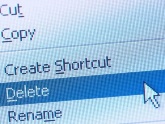 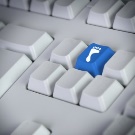 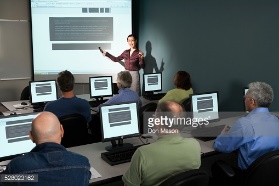 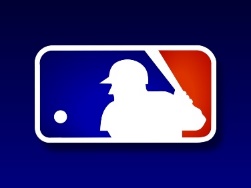 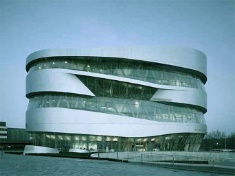 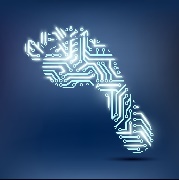 